7th Grade Unit 4: Restless EarthLesson 1: What are Earth’s layers?Vocab: crust, mantle, convection, core, lithosphere, asthenosphere, mesosphere3 layers based on chemical composition:Core-  form the mantle to the center of EarthMostly made of iron and some nickelMay have some oxygen, silicon, aluminum, magnesiumThe densest layer⅓ of Earth’s massMantle- located between the core and the crustRegion of hot flowing rockConvection currents happen hereConvection-  movement of matter caused by temperature differencesWarm matter rises b/c it is less dense and cool matter falls b/c it is more denseMade of larger amounts of magnesium and aluminumCrust- the solid outermost layer of Earth2 types: continental (land) and oceanic (under oceans)Both types are mostly oxygen, silicon, and aluminumThe oceanic crust is more dense and has 2x the iron, calcium, and magnesiumaka. Compositional layerPhysical layers are defined by their physical properties (state of matter, temp. etc.)Inner coreSolid and the most denseCenter of the Earth is 6,380 km below the crustOuter coreLiquid outer layer of the coreMesosphereLower part of the mantleRock flows more slowly here than in the asthenosphereAsthenosphereLayer of weak or soft mantle made of rock that flows slowlyTectonic plates move on this layerLithosphereOutermost rigid layer; solid rockDivided into tectonic platesMade of 2 parts the rigid upper mantle and the crust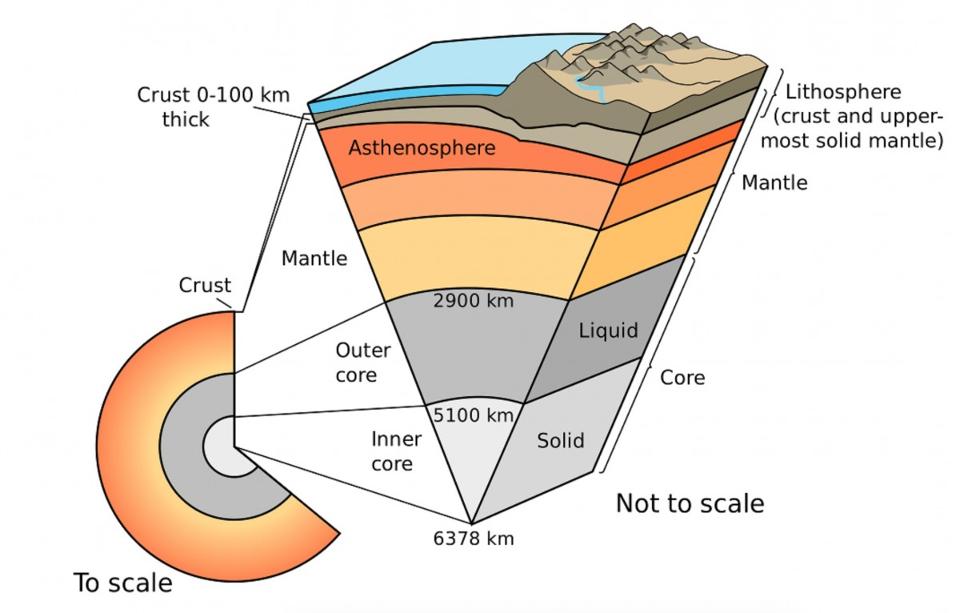 Lesson 2: What is plate tectonics?Vocab: Pangea, sea-floor spreading, plate tectonics, tectonic plates, convergent boundaries, divergent boundaries, transform boundaries, convectionEvidence for Continental drift or the continents movingContinents look like puzzle pieces that should fit togetherFossils of the same species are found on continents on different side of the Atlantic ocean (species that could not have crossed an ocean)Locations of mt. ranges and rock formations Sedimentary rock evidence of climate conditions on several continents (plants in Antarctica) Pangea- a supercontinent that existed 245 MYA During the time of Pangea there was only one ocean, Panthalassa200 MYA a rift formed and created 2 continents, Laurasia and GondwanaDrifted further apart forming the Atlantic ocean 150 MYAContinents collided into other continents creating mt. ranges Discoveries that supported Alfred Wegener’s ideaHarry Hess mapping the ocean floor; discovered the mid-Atlantic ridgeLed to the theory of plate tectonicsRock samples from the mid-Atlantic ridge show that youngest rocks are near the crack and the oldest are nearest the continents on either sideThe rocks show magnetic patterns that are mirror images on either sideSea-floor spreading- process where molten rock is rising to the crack/ridge where it cools to form new oceanic crustAs the sea floor moves and expands the continents moveOcean trenches are places where oceanic crust is going under continental crust and back into the mantleOldest rock is pushed under the continent and recycledThis conveyor belt of rock is why rock is being made but Earth doesn’t get any biggerPlate tectonics- describe the large scale movement of the Earth’s lithosphere, which is broken into plates (tectonic plates) Plates move on the asthenosphere Ex. N. American, Nazca, S. American, African, Australian, Eurasian, Indian, Antarctic, PacificSome have continent and ocean some only have one typeOcean plate is more dense than continent so it will sink down 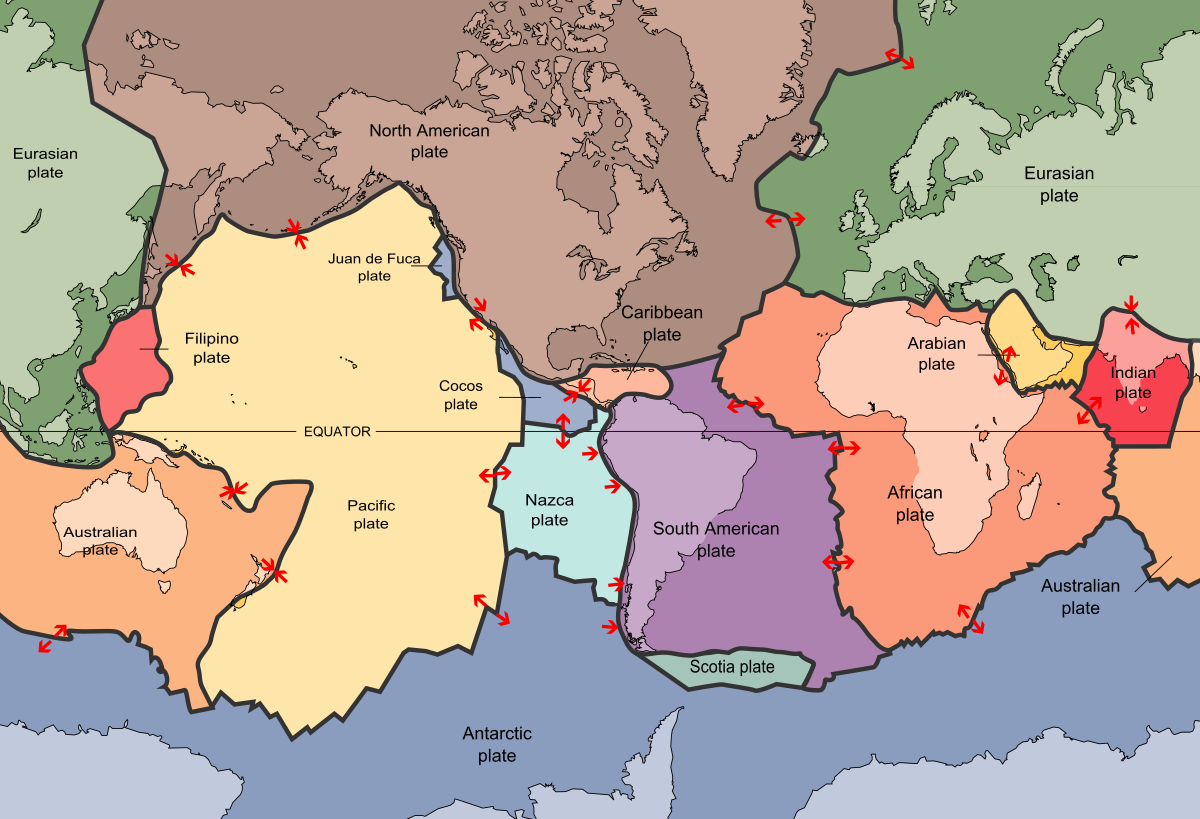 3 types of boundariesConvergent boundaries- area where 2 plates push together (collide)3 typesContinent to continent- very thick plates buckle and thicken to create mountainsOcean- to continent- thin dense oceanic plate is forced under thick less dense continental plate creates a subduction zone; volcanoes occur here due to hot spots caused by frictionOcean to ocean- the older denser plate will go under the younger less dense plate; creates archipelagos or chains of volcanic islands (ex. Hawaii and Japan)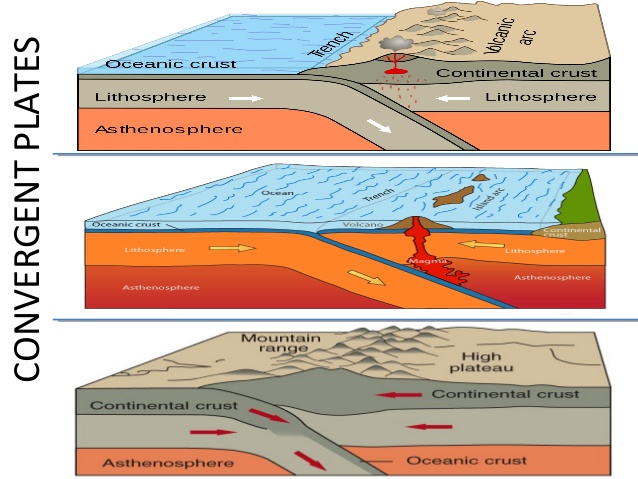 Divergent boundaries- two plates that pull away from each otherAllows the asthenosphere to rise up creating lava that then makes new rockCreates ocean ridges (raised area around the crack); mid-Atlantic ridgeCreates a rift valley on land; the Great Rift Valley in AfricaTransform boundaries- two plates move past each other horizontallyCauses earthquakes when the built up energy finally slipsEx. San Andreas fault in CA between the Pacific plate and the N. Amer. plateShort segments of other boundaries connected by transform faults are called fracture zonesCauses of plate movement3 ideas for how it happensMantle convection-hot rock rising and cool rock sinking back towards the coreRidge push- gravity causing new rock at the ridge to push old rock away from the ridgeSlab pull- at subduction zone the dense rock going down pulls the rest with it 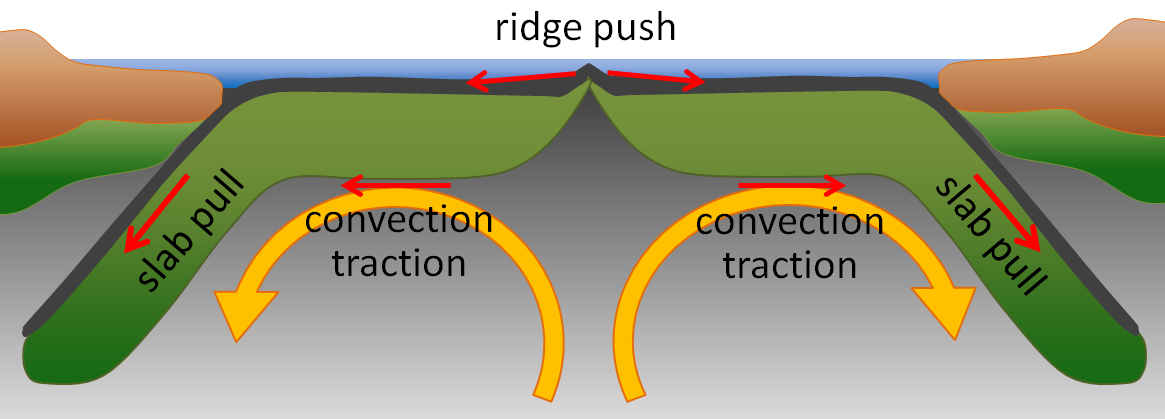 